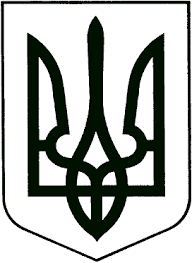    УКРАЇНАЖИТОМИРСЬКА  ОБЛАСТЬНОВОГРАД-ВОЛИНСЬКА МІСЬКА РАДАМІСЬКИЙ  ГОЛОВАРОЗПОРЯДЖЕННЯвід  13.07.2020  № 129(о) Про робочу групу з питань недопущення торгівлі                  у невстановлених місцях     Керуючись  частиною  другою,  пунктами  19,  20  частини  четвертої                статті  42 Закону  України «Про місцеве самоврядування в Україні», Законами України «Про захист прав споживачів», «Про основні принципи та вимоги до безпечності та якості харчових продуктів», статтею 160, частиною 1 статті 255 Кодексу України про адміністративні правопорушення, Правилами благоустрою території міста Новограда - Волинського, затвердженими рішенням  міської  ради  від 05.11.2008 №391, рішенням міської ради від 27.02.2020 № 864 «Про дострокове припинення повноважень Новоград-Волинського міського голови          Весельського В.Л.», з метою недопущення здійснення торгівлі у невстановлених місцях та забезпечення санітарного благополуччя під час продажу продовольчих товарів:    1. Внести зміни  у  додаток до розпорядження міського голови    від   09.08.2018    № 186 (о)   «Про     створення   робочої  групи    з    питань   недопущення торгівлі   у  невстановлених місцях», виклавши його у новій редакції ( додається).                          2. Відділу інформації та зв’язків з громадськістю міської ради (Талько О.М.) оприлюднити це розпорядження на офіційному сайті Новоград-Волинської міської ради.     3. Контроль за виконанням цього розпорядження покласти на першого заступника міського голови  Колотова С.Ю. В.о. міського голови	                           		                                 О.В. ГвозденкоДодаток до розпорядження міського головивід   13.07.2020  № 129(о) Складробочої групи з питань недопущення торгівлі у невстановлених місцяхЧлени робочої групи:ПатюкІгор Михайловичначальник відділу благоустрою управління житлово-комунального господарства, енергозбереження та комунальної власності міської ради, голова робочої групи МельникОлександр Миколайовичзавідувач сектору підприємницької діяльності відділу підтримки муніципальних ініціатив і інвестицій, підприємницької діяльності, економічного аналізу та планування міської ради, заступник голови робочої групиАнтонюкПавло ГеоргійовичБалтаєвАнатолій ВойтовичІвановОлександр ВіталійовичКовальОлександр Сергійовичначальник юридичного відділу міської ради старший інспектор групи інспекторів благоустрою міста управління житлово-комунального господарства, енергозбереження та комунальної власності міської ради головний спеціаліст сектору підприємницької діяльності відділу підтримки муніципальних ініціатив і інвестицій, підприємницької діяльності, економічного аналізу та планування міської радиначальник Новоград-Волинського районного управління Головного управління Держпродспоживслужби в Житомирській області (за згодою)начальник юридичного відділу міської ради старший інспектор групи інспекторів благоустрою міста управління житлово-комунального господарства, енергозбереження та комунальної власності міської ради головний спеціаліст сектору підприємницької діяльності відділу підтримки муніципальних ініціатив і інвестицій, підприємницької діяльності, економічного аналізу та планування міської радиначальник Новоград-Волинського районного управління Головного управління Держпродспоживслужби в Житомирській області (за згодою)МосцицькийМихайло Михайловичзаступник начальника сектору превенції Новоград-Волинського відділу поліції ГУНП в Житомирській області (за згодою)заступник начальника сектору превенції Новоград-Волинського відділу поліції ГУНП в Житомирській області (за згодою)Керуючий  справами  виконавчого комітету міської ради 		Керуючий  справами  виконавчого комітету міської ради 		                                 Д.А. Ружицький                                 Д.А. Ружицький